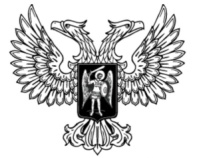 ДонецкАЯ НароднАЯ РеспубликАЗАКОНО ВНЕСЕНИИ ИЗМЕНЕНИЙ В СТАТЬЮ 436 ЗАКОНА ДОНЕЦКОЙ НАРОДНОЙ РЕСПУБЛИКИ «О ТАМОЖЕННОМ РЕГУЛИРОВАНИИ В ДОНЕЦКОЙ НАРОДНОЙ РЕСПУБЛИКЕ»Принят Постановлением Народного Совета 30 июня 2021 годаСтатья 1Внести в статью 436 Закона Донецкой Народной Республики 
от 25 марта 2016 года № 116-IHC «О таможенном регулировании в Донецкой Народной Республике» (опубликован на официальном сайте Народного Совета Донецкой Народной Республики 25 апреля 2016 года) следующие изменения:1) пункт 3 части 2 признать утратившим силу;2) часть 21 признать утратившей силу.Статья 2Настоящий Закон вступает в силу с 1 июля 2021 года.ГлаваДонецкой Народной Республики				Д.В. Пушилинг. Донецк30 июня 2021 года№ 297-IIНС	